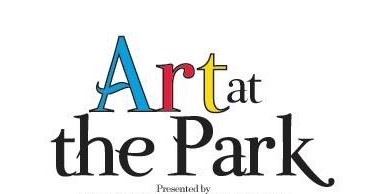           Forest Park Country Club       Call for ArtistsPlease join us at Forest Park Country Club for a two day celebration of art.  This will be our third annual presentation of artwork from artists living and creating in our community.  You are invited to come, display, and sell your art.  Visual and performing arts such as painting, drawing, photography, glass work, sculpture, ceramics, pottery, wood turning, jewelry, quilting, weaving, are welcome. Musicians, actors, authors, dancers are encouraged to display their talents.  Food and beverages for artists may be purchased.  RSVP’s are required for evening events on Nov 1 and Nov 2.  This year’s theme is 70’s Style.  Costumes are encouraged.          November 1st   Premier Event by Invitation RSVP by October 25th                6-9 pm                 Heavy Hors d’ Oeuvres - Beer & Wine            FPCC                                    Preview Artwork - Meet the Artists               PO Box 4106                                                 Artists: $10      Guests: $20                                Martinsville, VA 24115            November 2nd     Festival of Visual and Performing Art10 am – 6 pm           Admission free until 6 pm               6 pm – 10 pm    Celebration of Art 70’s Style                   	6 pm – 7 pm    Happy Hour - Enjoy a free drink followed by Cash Bar       	7 pm – 8 pm     Buffet Dinner and Drawing $2,000 first, $500 second    	 8pm – 10 pm   Live Band – Prosperity’s Folly         Artists:    Dinner only $20    or    Ticket for Dinner & Drawing  $50 Applications and dinner RSVPs  must be received by October 25thThere is no charge for the space. Artists will register upon arrival to set up your space.Wristbands will distinguish artists from guests.You will need your own tables and displays if other than 2D work.You are responsible for collecting and recording sales. Admission is free during the day on November 2 to attract more people.Hours have been extended to allow more time for interaction.At the end of the festival, you will share 25% of sales with your host Forest Park Country Club. Setup dates and times:  Wednesday Oct 30 from 10 am – 8 pm; Thursday Oct 31 from 10 am – 6 pm.  All setups must be in place no later than 4 pm on Friday Nov 1.Clean up: Nov 3 Sunday from 7 – 10am (must be out for an 11:00am event)Return attached application to: Forest Park Country Club, P O Box 4106, Martinsville, VA 24115,  Attn:  AATP Artistic Director Heidi Perdue 276-806-4911 heidiroberson97@gmail.comForest Park Country ClubNovember 1 & 2 , 2019Artist ApplicationName												Address											Email												Phone							_____________________Best Way  for us to contact you:____________________________________Type of artwork you would display							________________________________________________________________________Space Available:  10’w X 10’dSignature of Artist:________________________________________________RSVP by October 25th  to:Forest Park Country Club, PO Box 4106, Martinsville, VA  24115Attention:  AATP Artistic Director Heidi R. Perdue   heidiroberson97@gmail.com    Forest Park Country Club is not responsible for art during the event.  Each artist must arrange for someone to be at their display during the event.  The building will be locked after hours.